附件1：论文摘要模板Collaborative Robots with Passive Gravity CompensationMin-Jaekyung1, Kook-Hyun Ahn2 and Jae-Bok Song3*1,2,3Department of Mechanical Engineering, Korea University, Korea*E-mail: jbsong@korea.ac.kr,Conventional industrial robots have remained in shape and function without major changes since their first introduction in 1961. In recent years, however, a novel design of robot arms shown in Fig. 1, called a collaborative robot, has emerged into the market. Several collaborative robots on the market today are featured by human-robot collaboration, safe physical human-robot interaction, easy teaching for non-experts, modular & lightweight design and so on. Most of these robots are limited in size and weight (payload less than 10 kg) because they are working together with workers in the shared space. However, in some cases, human-robot collaboration requires handling a payload higher than 20 kg, but such a large-sized collaborative robots have not been developed for safety reasons [1].A novel collaborative robot whose weight is about 120 kg and which handles a payload of 25 kg was developed in this study, as shown in Fig. 2. This robot was originally designed for the assembly at the automotive factory where heavy parts such as tires, bumpers, doors and so on are frequently assembled.Collision safety is the most important issue. The proposed robot is capable of collision prediction & avoidance based on ultrasonic sensors and collision detection & reaction based on the motor current monitoring and friction model of the harmonic drive [2]. A robot should be less expensive for extensive use and energy efficient for reduced operational costs. To this end, a novel counterbalance mechanism based on springs are adopted for this robot. This mechanism can effectively compensate for the gravitational torques required to support the robot mass for any robot configuration. Therefore, low-power actuators are sufficient to achieve high performance, thus significantly improving the safety and reducing the cost related to the actuators. Furthermore, the use of low-power actuators for the same task can significantly reduce the energy driving the actuators, thus leading to a reduction in operating costs. A hand guiding capability based on the 6 axis force/torque sensor and compliance control is also important for a worker and a robot to handle the same object together. This type of robot can be used in the applications in which the robot is in charge for a heavy payload and the worker is responsible for perception and intelligence.References[1] H.-S. Kim, J.-K. Min, J.-B. Song, “Multi-DOF Counterbalance Robot Arm based on Slider-Crank Mechanism and Bevel Gear Units,” IEEE Trans. on Robotics, 32(1), pp. 230-235, 2016. [2] R. Siciliano, L. Sciavicco, L. Villani, Robotics: Modeling, Planning and Control, Springer.附件2：2018机械工程新兴技术国际会议参团报名表中国机械工程学会：  我单位推荐选派     同志参加中国机械工程学会代表团，于今年8月前往韩国参加2018机械工程新兴技术国际会议。所需费用由我单位承担。负责人签字：				单位公章：					日期：附件3：2018机械工程新兴技术国际会议初步议程安排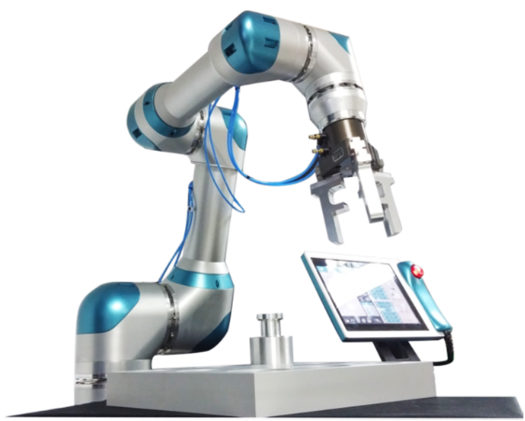 Fig. 1 7-DOF collaborative robot capable of collision detection and direct teaching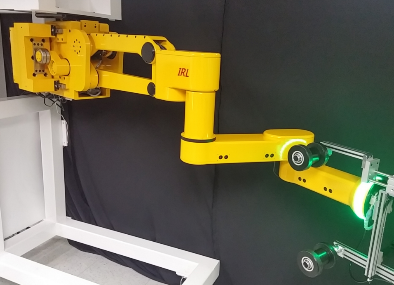  Fig. 2 6-DOF collaborative robot with passive gravity compensation单位名称中文：中文：中文：单位名称英文：英文：英文：单位地址中文：中文：邮编：单位地址英文：英文：邮编：参团人员姓名中文：姓名拼音：性别：参团人员出生年月日：出生地：专业：参团人员身份证号码：身份证号码：身份证号码：护照信息号码：签发地：签发地：护照信息有效期到：   年  月  日签发时间：   年  月  日签发时间：   年  月  日职务/职称中文：英文：英文：联系方式电话：传真：传真：联系方式手机：电邮：电邮：外语能力□能担任口译 □ 一般会话  □能阅读  □基本不会□能担任口译 □ 一般会话  □能阅读  □基本不会□能担任口译 □ 一般会话  □能阅读  □基本不会机舱要求□头等舱  □公务舱  □经济舱□头等舱  □公务舱  □经济舱□头等舱  □公务舱  □经济舱住房要求□套间    □单人间  □双人间□套间    □单人间  □双人间□套间    □单人间  □双人间希望出国交流话题任务通知书主送单位联系人姓名：电邮：电邮：联系人电话：传真：传真：时间         日期      2018年8月19日星期日2018年8月20日星期一2018年8月21日星期二2018年8月22日星期三08:00~18:30注册注册注册08:30~09:00开幕式大会报告 2大会报告 409:00~09:30大会报告 1大会报告 2大会报告 409:30~10:00大会报告 1茶歇茶歇10:00~10:30茶歇会议及讨论海报展示310:30~11:00会议及讨论会议及讨论海报展示311:00~11:30会议及讨论会议及讨论海报展示311:30~12:00会议及讨论会议及讨论闭幕式12:00~12:30午餐午餐会后参观12:30~13:00午餐午餐会后参观13:00~13:30主题报告1, 2, 3主题报告4,5,6会后参观13:30~14:00休息休息会后参观14:00~14:30会议及讨论会议及讨论会后参观14:30~15:00会议及讨论会议及讨论会后参观15:00~15:30会议及讨论会议及讨论会后参观15:30~16:00休息休息会后参观16:00~16:30注册会议及讨论海报展示2会后参观16:30~17:00注册会议及讨论海报展示2会后参观17:00~17:30注册会议及讨论休息会后参观17:30~18:00注册休息大会报告3会后参观18:00~18:30欢迎晚宴海报展示1大会报告3会后参观18:30~19:00欢迎晚宴海报展示1晚宴19:00~19:30欢迎晚宴晚宴19:30~20:00晚宴大会报告：50分钟；主题报告：40分钟；特邀报告人：30分钟；口头报告：15分钟；海报展示讨论：2分钟大会报告：50分钟；主题报告：40分钟；特邀报告人：30分钟；口头报告：15分钟；海报展示讨论：2分钟大会报告：50分钟；主题报告：40分钟；特邀报告人：30分钟；口头报告：15分钟；海报展示讨论：2分钟大会报告：50分钟；主题报告：40分钟；特邀报告人：30分钟；口头报告：15分钟；海报展示讨论：2分钟大会报告：50分钟；主题报告：40分钟；特邀报告人：30分钟；口头报告：15分钟；海报展示讨论：2分钟